HIV/Aids InfectionCategory 1: HIV stands for human immunodeficiency virus. It kills or damages the body’s immune system cells. AIDS stands for acquired immunodeficiency syndrome. It is the most advanced stage of infection with HIV. 

HIV most often spreads through unprotected sex with an infected person. It may also spread by sharing drug needles or through contact with the blood of an infected person. Women can give it to their babies during pregnancy or childbirth. 

The first signs of HIV infection may be swollen glands and flu-like symptoms. These may come and go a month or two after infection. Severe symptoms may not appear until months or years later.
- National Institutes of Health (NIH)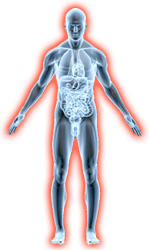 